Муниципальное бюджетное дошкольное образовательное учреждение «Детский сад №22 п.Алханчурт»Консультация для родителей« Театрализованная деятельность в жизни ребёнка»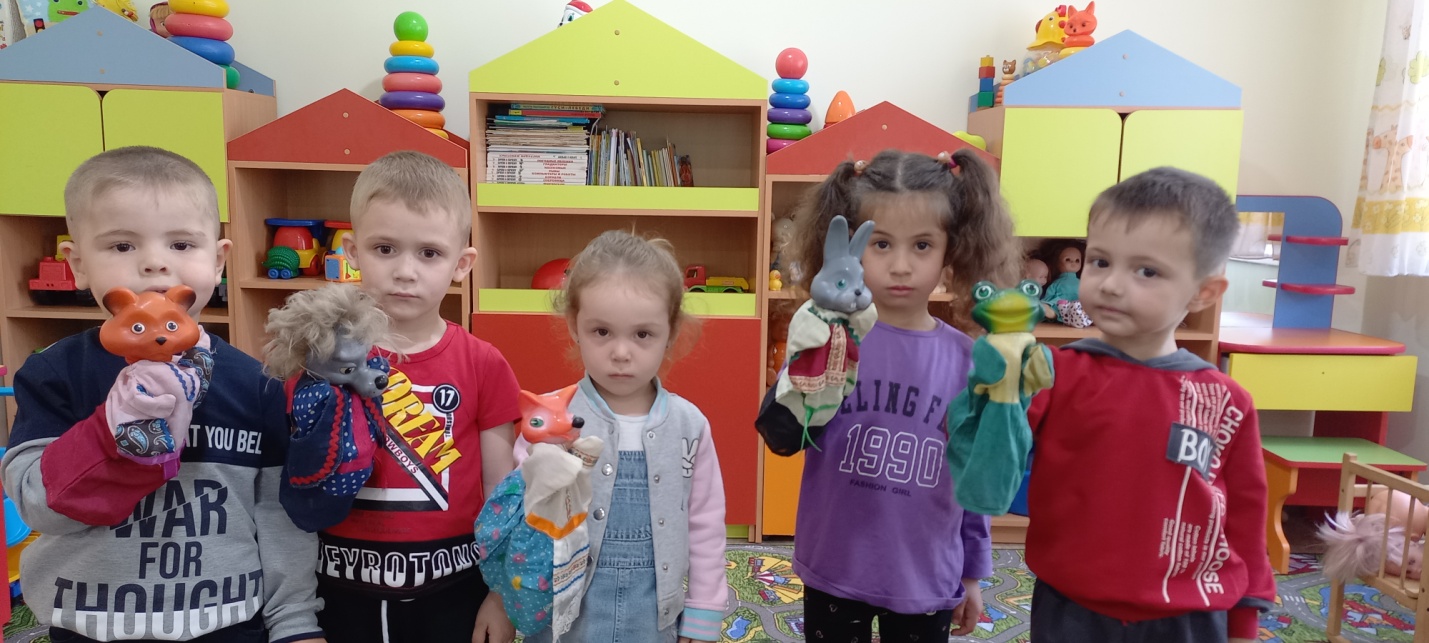 Воспитатель:Аничкина О.И.Март, 2023уч.г.Волшебный край, в котором ребенок радуется – это игра. В игре ребенок познает окружающий мир.Развитие театральной деятельности в дошкольных образовательныхучреждениях и накопление у детей эмоционально – чувственного опыта этодлительная работа. Эта работа ведется на протяжении всего периода покаребенок посещает дошкольное учреждение.Театральная деятельность – это самый распространенный вид детского творчества. Она близка и понятна ребенку, глубоко лежит в его природе. С точки зрения гуманистической позиции все дети – одаренные, и задача педагога – раскрыть талант каждого ребенка, дать ему возможность поверить в себя, почувствовать свою успешность. Воспитательные возможности театрализованной деятельности широки. Участвуя в ней, дети знакомятся с окружающим миром во всем его многообразии через образы, краски, звуки, а умело, поставленные вопросы заставляют их думать, анализировать, делать выводы и обобщения. Ценность игры в театр в том, что она помогает детям зрительно увидеть содержание литературного произведения, развивает воображение, без которого не возможно восприятие художественной литературы. С умственным развитием тесно связано и совершенствование речи. В процессе работы над выразительностью реплик персонажей, собственных высказываний незаметно активизируется словарь ребенка, совершенствуется звуковая культура речи, ее интонационный строй. Игра в театр стимулирует у детей развитие связной речи. В театральной игре каждый ребенок может проявлять эмоции, чувства, желания и взгляды, не только наедине с собой, но и в присутствии слушателей. Можно сказать, что театрализованная деятельность является источником развития чувств, глубоких переживаний и открытий ребенка, приобщает его к духовным ценностям. Но не менее важно, что театрализованные занятия развивают эмоциональную сферу ребенка, заставляют его сочувствовать персонажам, сопереживать разыгрываемые события.Таким образом, театрализованная деятельность - важнейшее средстворазвития у детей эмпатии, т. е. способности распознавать эмоциональноесостояние человека по мимике, жестам, интонации, умения ставить себя наего место в различных ситуациях, находить адекватные способы содействия.Огромную роль в театрализованной деятельности играет воспитатель. Напервых порах главную роль воспитатель берет на себя, рассказывая и показывая различные сказки и потешки. Но, уже начиная с 3 – 4 лет дети,подражая воспитателю, самостоятельно обыгрывают фрагменты литературных произведений в свободной деятельности. Следует подчеркнуть, что театрализованные занятия, проводимые в детском саду, должны выполнять одновременно познавательную, воспитательную и развивающую функции и ни в коем случае сводится к подготовке выступлений.Содержание театрализованных занятий включает в себя:Просмотр кукольных спектаклей и беседы по ним;Разыгрывание разнообразных сказок и инсценировок;Упражнения по формированию выразительности исполнения (вербальной и невербальной);Упражнения по социально-эмоциональному развитию детей дошкольного возраста.Поэтому содержанием таких занятий является не только знакомство стекстом какого-либо литературного произведения или сказки, но и знакомство с жестами, мимикой, движением, костюмами.Работа по развитию театрализованной деятельности проводится постоянно. Среда является одним из основных средств развития личности ребенка, его знаний и социального опыта. Предметно – пространственная среда должна обеспечивать совместную театрализованную деятельность и давать возможность для самостоятельного творчества каждого ребенка.Драматизация служит для ребенка средством проявления артистическихспособностей. Играя в театр, ребенок стремится все свои переживания ивпечатления выразить в действии. В этом ему помогают яркие костюмы ифигурки героев сказок, шапочки, маски. Это привлекает детей, прежде всеговозможностью переодеться, а значит измениться, перевоплощаться в любимых героев и действовать от их имени. Для обеспечения оптимальногобаланса совместной и самостоятельной театрализованной деятельности детейв группах дошкольных учреждений должна быть оборудована театральнаязона или уголок сказки, а также «тихий уголок», в котором ребёнок можетпобыть один, посмотреть иллюстрации к произведению, вспомнить содержание своей роли. В целях реализации индивидуальных интересовпредметно-пространственная среда должна обеспечивать право и свободувыбора. Поэтому в зоне театрализованной деятельности представленыразные виды кукольного театра, ширма для показа, маски, детские рисунки.Значение театрализованной деятельности невозможно переоценить.Театрализованные игры способствуют всестороннему развитию детей. Крометого, эти игры требуют решительности, трудолюбия, смекалки. А какзагораются глаза детей, когда взрослый начинает читать вслух, выделяяинтонацией характер каждого героя.Театрализованные игры всегда радуют детей, часто смешат их. Малыши смеются, когда смеются персонажи, грустят, огорчаются вместе с ними. Малыши добровольно принимают и присваивают себе свойственные черты персонажа. Разнообразие тематики, средств, эмоциональностьтеатрализованных игр дают возможность использовать их в целяхвоспитания личности ребенка. Важным направлением в организации театрализованной деятельности является работа с родителями, которые привлекаются к творческому взаимодействию с детьми в различных направлениях. Родители не должны задаваться вопросом:  нужно ли посещать театр в наше время? Есть интернет, телевидение. Но не надо забывать, что театрализованные постановки всегда помогают решать многие актуальные проблемы в воспитании дошкольника: формирование эстетического вкуса, влияние на развитие речи, памяти, внимания, развитие коммуникативных способностей, создание положительного эмоционального настроения и другие. Родители могут стать инициаторами организации в домашней обстановке разнообразных театрализованных игр. Это могут быть игры - забавы, игры – драматизации под пение, слушание сказок с их последующим разыгрыванием. Такие совместные развлечения могут сыграть большую роль в создании дружеской доверительной, творческой атмосферы в семье, что важно для укрепления семейных отношений. А если еще организовать совместную деятельность по изготовлению игрушек или кукол, то радости ребёнка не будет границ. Важно участие родителей в тематических вечерах, проходимых в детских садах. На них родители и дети являются равноправными участниками. Участие родителей в таких вечерах может проходить в качестве исполнителей ролей, авторов текста, изготовителей декораций, костюмов и т.д. В любом случае совместная театрально – игровая деятельность – уникальный вид деятельности. В ней все равны: ребенок, педагог, мамы, папы, бабушки и дедушки. Играя вместе со взрослыми, дети овладевают ценными навыками общения. Общение – это умение слышать друг друга на одном уровне «глаза в глаза», умение разрешать любую ситуацию при совместных действиях. Занимаясь с детьми театром, мы сделаем их жизнь интересной и содержательной, наполним ее яркими впечатлениями. И те навыки, знания и представления которые дети получат в театрализованных играх, они смогут использовать в повседневной жизни.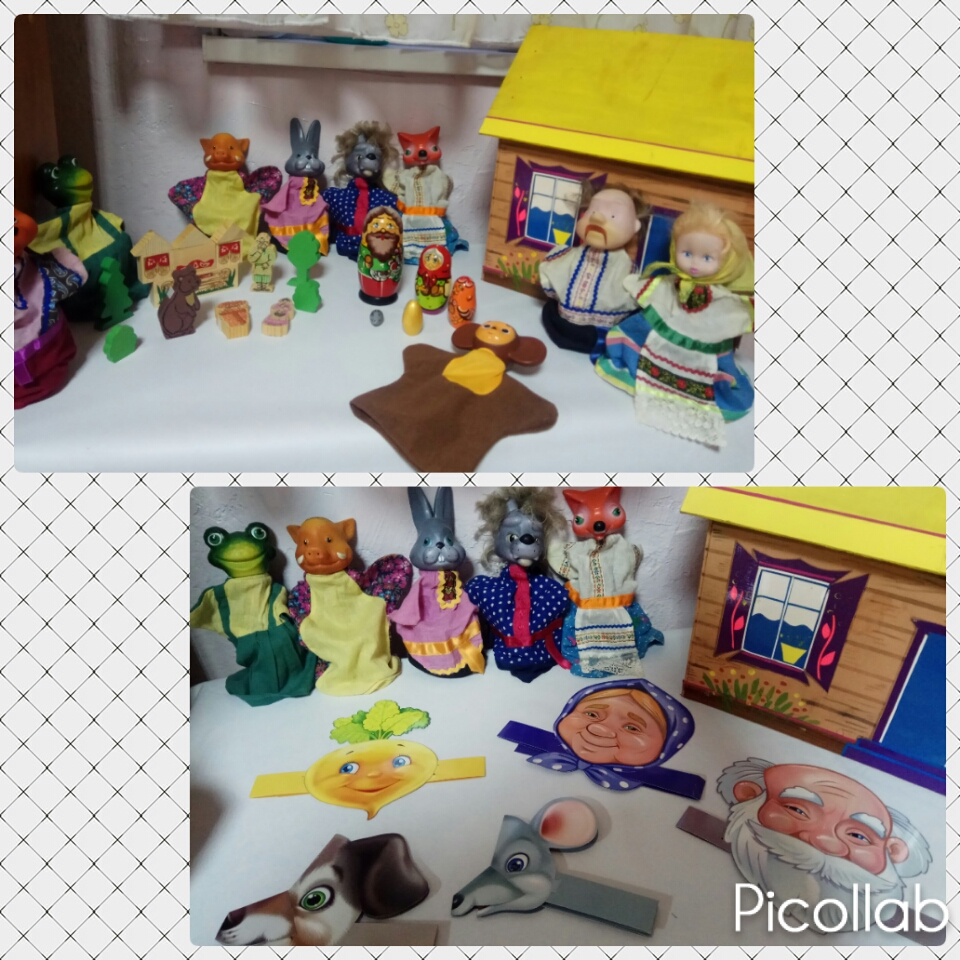 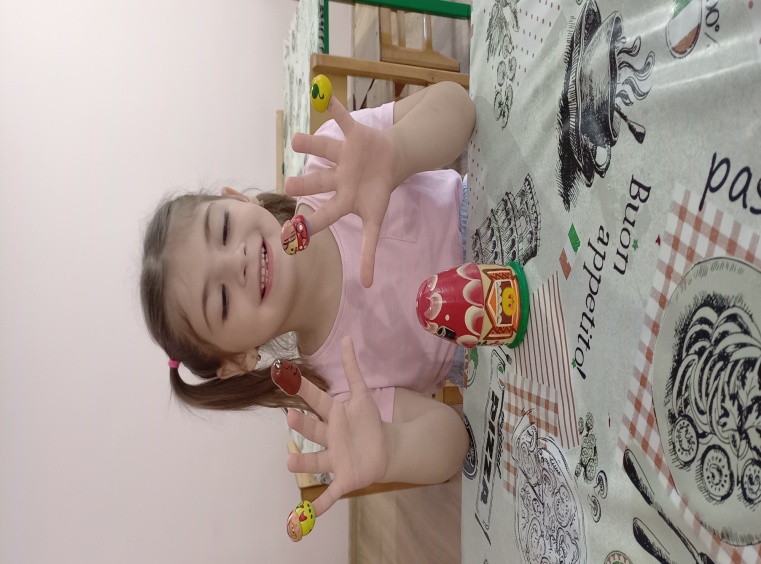 